THÔNG TIN TRỌNG TÀI VIÊNPHAN HỮU THƯPHAN HỮU THƯ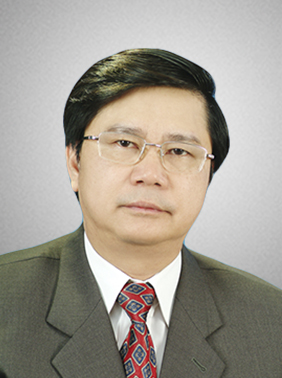 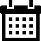 Năm sinh: 1955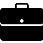 Nghề nghiệp: Luật sư, Trưởng VPLS Phan Hữu Thư & Cộng sự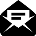 Email: thu@phanhuutthu.vn  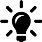 Lĩnh vực hoạt động: Luật dân sự; Luật kinh tế - thương mại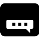 Ngôn ngữ: Tiếng Anh, Tiếng Pháp, Tiếng NgaHọc vấnHọc vấn1978Cử nhân ngành: Luật, Trường Đại học Lomonosov1998Tiến sỹ chuyên ngành: Luật học, Trường Đại học Luật Hà NộiKinh nghiệmKinh nghiệm1978 – 1992Tổ trưởng Bộ môn Dân sự, TTDS, HNGD Đại học Luật Hà Nội1992 – 1995Phó Chủ nhiệm Khoa Sau Đại học – ĐH Luật1996 – 1998Giám đốc Trung tâm đào tạo Thẩm phán – ĐH Luật1999 – 2000Quyền Giám đốc Trường ĐTCD Tư pháp – Bộ Tư Pháp2001  - 2004Giám đốc Trường Đào tạo các chức danh Tư pháp - Bộ Tư pháp2004 – 2010Giám đốc Học viện Tư pháp2010 – nayTrưởng VPLS Phan Hữu ThưChức vụChức vụLuật sư, Trưởng VPLS Phan Hữu Thư & Cộng sựTrọng tài viên, VIACBằng cấp/chứng chỉ/ thành tích nổi bậtBằng cấp/chứng chỉ/ thành tích nổi bậtHọc tại Trường đào tạo Thẩm phán Quốc gia PhápTu nghiệp ngắn hạn tại nhiều quốc gia